First Term PortfolioAP European HistoryName______________________________________ Period_____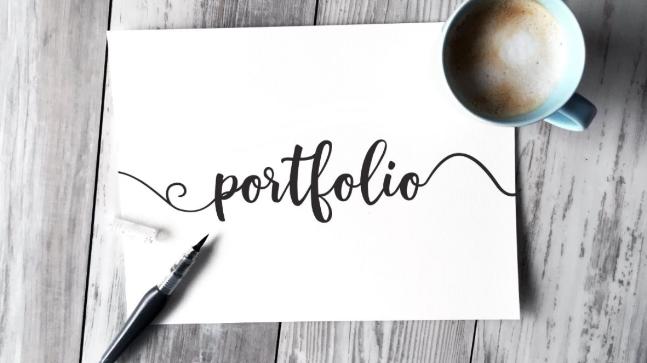 If you are missing papers, please see Ms. Bass before the due date. /7/Grand Total		/115Class PeriodsDue Date2ndMonday, October 285th  and 6th Tuesday, October 29Introductions TabAssignmentInitials (leave this blank for now)Points(leave this blank for now)Purple European Stereotypes paper/5European Map/2Essay Writing TabAssignmentInitials (leave this blank for now)Points(leave this blank for now)Orange Essay Packet/5Personal History Essay with Rubric (Checklist)/2The Middle Ages TabThe Middle Ages TabThe Middle Ages TabAssignmentInitials (leave this blank for now)Points(leave this blank for now)Yellow “Dark” vs. “Not Dark” T Chart/2Notes that you took on “Classical Greece + Rome; the Middle Ages; and the Renaissance” This would be on regular, lined paper. /2Pink Wycliffe document analysis paper/5Orange graphic organizer notes from the team photo essay presentations on topics from the Middle AgesOrange Middle Ages Note Packet (Remarque Pour Aujourd Hui)/5Purple COL on the Middle Ages/2Orange short answer question on the Middle Ages. /2The Renaissance TabAssignmentInitials (leave this blank for now)Points(leave this blank for now)All green graphic organizer notes from the textbook reading on the Renaissance/2Yellow Renaissance #1 Notas Packet/5Annotated Purple Renaissance Outline Packet/2Humanism video notes /2Collage from the reading on social class, gender roles, and wealth during the Renaissance. /2Blue Venn Diagram comparing Medieval and Renaissance art/5Pink packet on Machiavelli along with the lined paper for video notes stapled to the top/5Machiavelli vs. Thomas More reading/2Blue Renaissance Essay Outline packet/2Purple Renaissance Art Note Packet/5Orange New Monarchs Handout/2Yellow Humanism packet/2Age of Exploration/The Old Imperialism TabAssignmentInitials (leave this blank for now)Points(leave this blank for now)Hot Pink Exploration Note Packet/5Gold Age of Exploration and Commercial Revolution annotated Outline Packet/5Green Handout on the Commercial Revolution/5Purple Handout on what you knew and didn’t know about the Triangular Trade/5Term LetterType a one- page single-spaced letter in which you talk about the things that you learned this term, provide any constructive suggestions, and talk about your goals for second term along with what you plan to do to accomplish them. /20